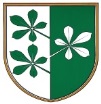 OBČINA KIDRIČEVOKopališka ul. 142325 KidričevoTelefon: 02 799 06 10; E-mail: obcina@kidricevo.siVLOGA za pridobitev žepnine za študente za študijsko leto 2021/2022									Obvezno vpisati vse podatke									Obrazec naj bo izpolnjen čitljivo 1. Podatki o vlagatelju-ici vloge za žepnino:Ime in priimek: _____________________________________, tel.št. (gsm): ____________________e-mail: _______________________________________Šifra študenta: Š ____________ (določi občina ob prejemu vloge).Naslov stalnega prebivališča:Naslov:______________________________________Pošta:___________________Žepnino želim prejemati v obliki (obkroži)Denarnih sredstevVrednostnih bonov SternthalŠtevilka TRR vlagatelja-ice: SI56__________________________________________odprt pri banki_________________________________________________________2. Podatki o šolanju:Naziv in kraj fakultete:______________________________________________________Poklic za katerega se izobražujete:_________________________________________Letnik šolanja v študijskem letu 2021/22: letnik obiskujem: prvič____________(vpišite kateri letnik)3. Podatki o članstvu v društvu s sedežem v Občini Kidričevo:Naziv in naslov društva:__________________________________________________Obvezne priloge, ki jih morate osebno priložiti k vlogi:potrdilo o vpisu v študijsko leto 2021/22-original!študentje, ki so vpisani v izredni študij dokazilo o nezaposlenosti ( potrdilo ZPIZ)fotokopija bančne kartice z razločno vidno številko transakcijskega računapotrdilo o članstvu v društvu, ki je registrirano na območju Občine Kidričevo alipotrdilo o delovanju na področju prostovoljstva na območju občine Kidričevo 4. Izjava vlagatelja-ice:S podpisom jamčim, da so vsi podatki, navedeni v vlogi resnični in popolni, za kar prevzemam materialno in kazensko odgovornost.Zavezujem se, da bom podatek o morebitni prekinitvi študija ali kakšne koli druge spremembe, ki vplivajo na upravičenost do žepnine, sporočil-a takoj oz. najkasneje v 15-tih dneh po nastali spremembi.Seznanjen-a sem, da je potrebno v primeru ugotovitve, da je vlagatelj-ica vloge za žepnino uveljavil-a žepnino na osnovi neresničnih podatkov, nakazano žepnino vrniti v enkratnem znesku, vključno s pripadajočimi obrestmi.Občinskemu organu dovoljujem, da si pridobi podatke iz uradnih evidenc za potrebe odločanja o upravičenosti do žepnine.Občinskemu organu dovoljujem, da se moji osebni podatki javno objavijo v skupni odločbi o dodelitvi žepnine. Datum:____________________Podpis vlagatelja-ice:___________________Opomba: V skladu z zakonom o dohodnini (Zdoh-2-UPB7, Ur.l.RS, št. 13/11, 24/12, 30/12, 75/12, 94/12) je žepnino potrebno upoštevati pri napovedi za odmero dohodnine, vendar je v skladu z zakonom oproščena plačila.EMŠO: DAVČNA ŠTEVILKA: